Galerie La Ferronnerie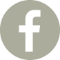 Brigitte Négrier40, rue de la Folie-Méricourt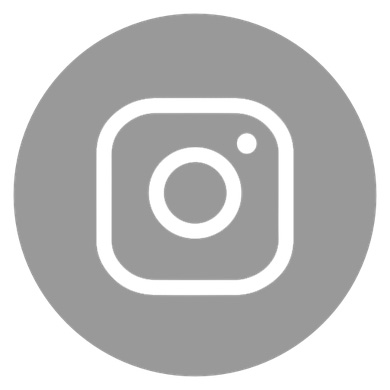 F-75011 Paris    +33 (0)1 78 01 13 13www.galerielaferronnerie.frMardi à vendredi : 14h-19h, samedi : 13h-19hMembre du Comité Professionnel des Galeries d’ArtFrédéric Coché / Laurent Fiévet / Julie Giraud / Matthieu Kavyrchine Anaïs Lelièvre / Corentin Lespagnol / Richard Müller / Marie SochorMatière à curiositéexposition du 7 décembre 2019 au 22 janvier 2020vernissage samedi 7 décembre de 15h30 à 21hSave the date ! 29.11>01.12.19 II Hôtel Windsor I Festival ovni I Nice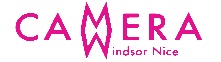 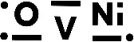 NB La galerie sera fermée du 21.12.19 au 03.01.20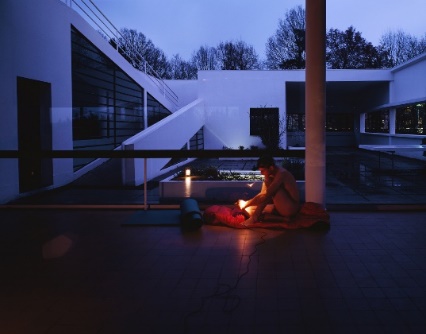 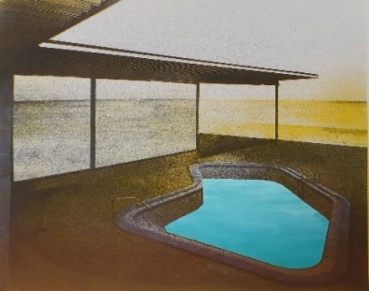 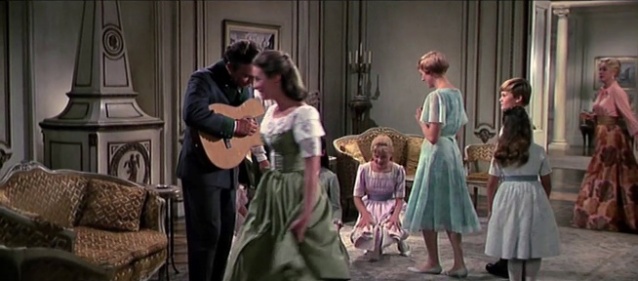 Matthieu Kavyrchine, 2003             Julie Giraud, Piscine, 2019          Laurent Fiévet, Bloom & Grow 2015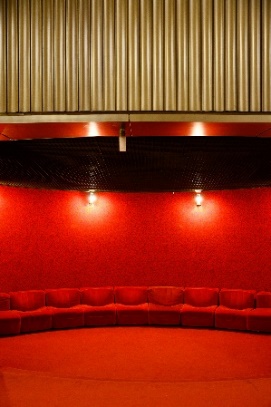 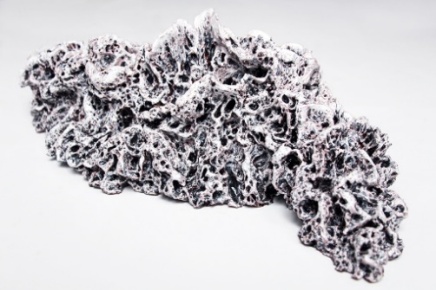 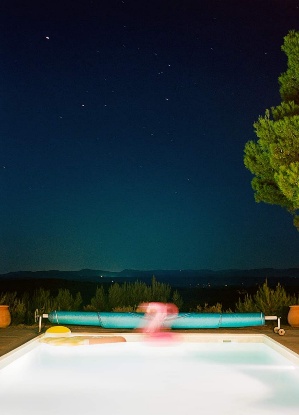 Corentin Lespagnol, Turin,2014     Anaïs Lelièvre, Gloc # 4, 2016          Richard Müller, eau chorée, 2019Matière à curiosité Comment lire un texte luminescent ?* Que fait ce personnage, éclairé à la George de la Tour, dans la fameuse Villa Savoye ? ** Quel spectacle se jouera-t-il dans cette salle d’un rouge éclatant ?***Et ces enfants, cette gouvernante, ce guitariste, à quoi s’affairent-ils, avec ce ballet absurde auquel nous convie Laurent Fiévet ? Où sont ces piscines, délétères chez Julie Giraud, euphorisée chez Richard Müller ? Nous sommes perplexes devant les sculptures d’Anais Lelièvre- papier ? minéral ? Où volent ces avions-oiseaux inquiétants dans le ciel de Frédéric Coché?*Marie Sochor **Matthieu Kavyrchine ***Corentin LespagnolPar leur utilisation pertinente de différents media - vidéo, photo, sculpture, sérigraphie- les artistesde l’exposition suscitent notre curiosité, jouent avec notre perception de l’objet considéré.Art fairCaméra caméra29.11.19>01.12.19, Hôtel Windsor, Festival ovni, NiceSanna Kannisto avec une vidéo en 4k et de peties œuvres d’ Anaïs Lelièvre, Jérôme TouronA venir à la galerie Dominique Dehais, Benjamin Nachtwey, Ludovic Nino25.01.20 > 22.02.20  Hors les murs Laurent Fiévet22.11.2019 > 01.12.2019, Teorema, solo show, ovni festival, Musée Masséna, NiceSoo-Kyoung Lee4.10.19 > 26.01.2020, Sillage, show d’artistes français, Cheongju Museum of Art, Corée du SudAnaïs Lelièvre29.11>01.12.2019 caméra caméra, Galerie La Ferronnerie, Ovni Festival, Hôtel Windsor, Nice14.12.2019>12.01.2020. RésidenceFRESH WINDS IN GARDUR, Islande. Jusqu'au 18.12.2019,POPULUS, Salle des trophées, Parc culturel de Rentilly, Bussy Saint-Martin.08.09.19 > 02.08.2020,Silicium,complexe culturel Joseph-Rouleau, Matane, QuebecFélix Pinquier20.09.19 > 15.11.19 Offshore,Centre d'arts Fernand Léger, Port-de-Bouc, FranceSanna Kannisto16.07.09> 17.11.19 Finnish Aalto, group show, commissaires Seomi Hwang et PirkoSiitari,Busan Museum of arts, Corée du SudSoizic StokvisPeinture murale à voir, devant Centre d’art Fernand Léger, Ivry-sur-Seine